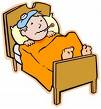 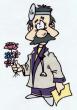 passer de la Voix active            à          la                    Voix passivepasser de la Voix active            à          la                    Voix passivele médecin prenait la tensionle patient suivait les conseils des spécialistesl’étudiant ne savait pas la leçonle malade a mis une attellela femme a tenu la porte à un handicapéle professeur a conclu la leçonl’acide a dissous la préparation. le médecin vient de prescrire une pommade  le patient vient de feindre une toux le chirurgien vient de tendre les broches le patient vient de croire la promesse du médecin les parents viennent de distraire leur enfant malade Ces gens viennent de perdre leur ami.le protocole inclut la prise du médicamentle chirurgien extrait la tumeurles étudiantes boivent du vin l’étudiant défend un point de vue le chien mord la petite fille le chirurgien recoud la blessure Le docteur va faire une visite Le patient va vivre une histoire d’amour avec l’infirmière Cette bactérie va atteindre les reins. Cette attelle contraindra le bras à rester immobile Le légiste ouvrira la boîte crânienne du cadavre  L’infirmière tiendra le scalpel